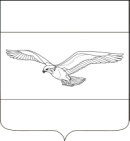 АДМИНИСТРАЦИЯ КУБАНСКОСТЕПНОГО СЕЛЬСКОГО ПОСЕЛЕНИЯКАНЕВСКОГО РАЙОНАПОСТАНОВЛЕНИЕот 06 декабря 2023 года                                                                                   № 145 поселок Кубанская СтепьОб утверждении нормативов потребления твердого топлива для населения Кубанскостепного сельского поселения Каневского районаС целью реализации прав на меры социальной поддержки льготной категории граждан, проживающих в домах с печным отоплением, руководствуясь Федеральным законом от 6 октября 2003 года № 131-ФЗ «Об общих принципах организации местного самоуправления в Российской Федерации», статьей 157 Жилищного кодекса Российской Федерации, постановлением Правительства Российской Федерации от 23 мая 2006 года № 306 «Об утверждении Правил установления и определения нормативов потребления коммунальных услуг и нормативов потребления коммунальных ресурсов в целях содержания общего имущества в многоквартирном доме», постановлением главы (губернатора) Краснодарского края от 18 сентября 2006 года № 811 «О Порядке предоставления компенсации расходов на оплату жилого помещения и коммунальных услуг отдельным категориям граждан, проживающим в Краснодарском крае», п о с т а н о в л я ю:1. Утвердить нормативы потребления твердого топлива для жилых домов с печным отоплением в Кубанскостепном сельском поселении Каневского района согласно приложению к настоящему постановлению.2. Общему отделу администрации Кубанскостепного сельского поселения Каневского района (Никитина) обнародовать настоящее постановление в установленном порядке и разместить на официальном сайте администрации Кубанскостепного сельского поселения Каневского района в информационно-телекоммуникационной сети «Интернет».3. Контроль за выполнением настоящего постановления оставляю за собой.4. Настоящее постановление вступает в силу со дня его официального обнародования.Глава Кубанскостепного сельского  поселения Каневского района                                                                       Н.А. КирсановаПРИЛОЖЕНИЕУТВЕРЖДЕНпостановлением администрацииКубанскостепного сельского поселения Каневского районаот 06.12.2023 года № 145НОРМАТИВЫпотребления твердого топлива населениемна территории Кубанскостепного сельского поселения Каневского районаЗаместитель главы Кубанскостепного сельского поселения Каневского района                                                                            С.С. Свиридов№п/пНаименование твердого топливаЕдиница измеренияНорматив на 1 кв.м. общей площади жилого помещения в год1.Дровакуб. м0,0272.Уголь каменныйкг8,76